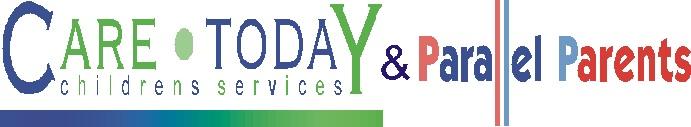 Roaches School NetworkNew Starter Induction ChecklistNew starters to the education team, including trialled supply staff, will initially shadow experienced colleagues within the team and learn The Roaches School Network rule structure, norms, and protocols through following the practise leadership of established colleagues.During this shadow period the following tasks must be completed as quickly as possible:KCSIE – read and acknowledge receipt via teacher forum.Read and sign behaviour policy.Read and sign code of conduct policy.Fire exit points and evacuation explained and pointed out.First Aid and Conflict resolution as soon as possible – ideally within one term of starting.Until conflict resolution training is begun, all new starters will not be able to initiate a restrictive physical intervention and must follow the lead of experienced staff if supporting.  Judgements will be made about appropriate levels of supervision that a new starter can be individually responsible for before they have conducted the full training regime.All supply staff will complete 12 weeks while employed and vetted by their supply agency.  During this period the KCSIE document, behaviour policy and code of conduct must be read immediately and fire evacuation points should likewise be explained immediately.  The new starter checklist must be updated and overseen by the site Lead.ChecklistName:Date checklist started:TrainingTimeframeSigned and block capitalsLimitationsDate CompletedKCSIE and working together docsImmediateBehaviour policyImmediateCode of conductImmediateFire exit pointsImmediateIndividual Risk AssessmentsImmediateMandatory online trainingWithin two terms of startFirst Aid Within two terms of startAlways be supervised off-site until F/A training conducted.Conflict resolutionWithin two terms of startNo initiation of RPI until Conflict Resolution training conducted.  Advice on shadowing restraint to be issued as soon as possible after appointment.